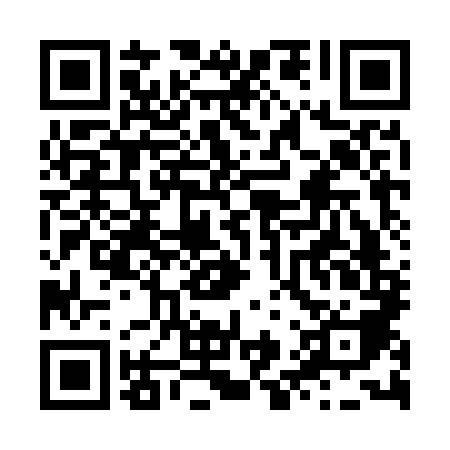 Ramadan times for Muju, South KoreaMon 11 Mar 2024 - Wed 10 Apr 2024High Latitude Method: NonePrayer Calculation Method: Muslim World LeagueAsar Calculation Method: ShafiPrayer times provided by https://www.salahtimes.comDateDayFajrSuhurSunriseDhuhrAsrIftarMaghribIsha11Mon5:215:216:4612:394:006:336:337:5412Tue5:195:196:4412:394:016:346:347:5413Wed5:185:186:4312:394:016:356:357:5514Thu5:165:166:4212:394:016:366:367:5615Fri5:155:156:4012:384:026:376:377:5716Sat5:135:136:3912:384:026:386:387:5817Sun5:125:126:3712:384:036:396:397:5918Mon5:105:106:3612:374:036:396:398:0019Tue5:095:096:3412:374:036:406:408:0120Wed5:075:076:3312:374:046:416:418:0221Thu5:065:066:3212:374:046:426:428:0322Fri5:045:046:3012:364:046:436:438:0423Sat5:035:036:2912:364:056:446:448:0524Sun5:015:016:2712:364:056:456:458:0625Mon5:005:006:2612:354:056:456:458:0726Tue4:584:586:2412:354:066:466:468:0827Wed4:564:566:2312:354:066:476:478:0828Thu4:554:556:2112:344:066:486:488:0929Fri4:534:536:2012:344:066:496:498:1030Sat4:524:526:1912:344:076:506:508:1131Sun4:504:506:1712:344:076:506:508:121Mon4:494:496:1612:334:076:516:518:132Tue4:474:476:1412:334:076:526:528:143Wed4:454:456:1312:334:086:536:538:154Thu4:444:446:1112:324:086:546:548:165Fri4:424:426:1012:324:086:556:558:176Sat4:404:406:0912:324:086:556:558:197Sun4:394:396:0712:314:086:566:568:208Mon4:374:376:0612:314:096:576:578:219Tue4:364:366:0412:314:096:586:588:2210Wed4:344:346:0312:314:096:596:598:23